1ª Parte2ª ParteBom trabalho!Os Prof: Maria José Madeira Óscar Teixeira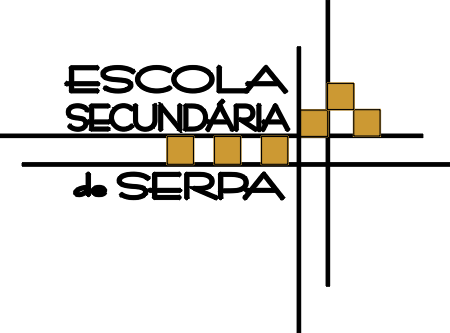 Ficha de Trabalho de Matemática 12º Ano de EscolaridadeAno letivo: 2023/2024Seja um espaço amostral e e  dois acontecimentos de . Sabe-se que:Qual das seguintes afirmações é verdadeira?No final do 12º ano, as notas de uma escola, a Matemática, foram as seguintes:Encontrou por acaso um aluno da escola que fez exame do 12º ano.A probabilidade do aluno ter positiva é:Se 300 dos alunos da escola entraram na universidade , quantos desses alunos é de prever que tenham tirado 5, 6, 7, 8, 9, 14, 15, 16 ou 17?Se soubermos que o Vítor, estudante do 12º ano da escola, não tirou nenhum nota inferior a 10 nem superior a 17, qual a probabilidade de ele ter tirado uma nota entre 14 e 17?Colocaram-se numa urna doze bolas indistinguíveis ao tato, numeradas de  12.Tirou-se uma bola da urna e verificou-se que o respetivo número era par.Essa bola não foi reposta na urna.Tirando, ao acaso, outra bola da urna, a probabilidade do número desta bola ser par é:Considere todos os números de seis algarismos que se podem formar com os algarismos de  9.Destes números, quantos têm exatamente um algarismo 4?Lançam-se simultaneamente dois dados equilibrados com as faces numeradas de  6 e multiplicam-se os dois números saídos.A probabilidade do acontecimento “o produto dos números saídos é  é:No bar de uma escola estão à venda cinco tipos de pastéis (laranja, feijão, nata, amêndoa e cenoura).Quatro amigos, João, Maria, Paulo e Rui, decidem comer um pastel cada um.O João escolhe o pastel de laranja ou de feijão. A Maria não escolhe o pastel de nata.De quantas maneiras diferentes podem ser escolhidas os pastéis?Uma empresa de cofres atribui ao acaso um código secreto a cada cofre que comercializa.Cada código secreto é formado por quatro algarismos, por uma certa ordem.Escolhendo-se  um cofre ao acaso, qual é a probabilidade de o código ter exatamente três zeros?Uma turma de uma escola secundária tem nove rapazes e algumas raparigas.Escolhendo ao acaso um aluno da turma, a probabilidade de ele ser um rapaz é .Quantas raparigas tem a turma?Numa terra há só 4 médicos. Numa certa noite, adoecem 5 habitantes. Cada um deles escolhe, ao acaso, um dos médicos e chama-o pelo telefone. Qual a probabilidade de que não chamem todos o mesmo médico?Um casal planeia ter 5 filhos. Admitindo que a probabilidade de nascer um rapaz é igual à de nascer uma rapariga, qual é a probabilidade de o casal só ter raparigas?Numa caixa de 12 lâmpadas existem 4 fundidas. A probabilidade de tirar ao acaso três dessas lâmpadas e estarem todas boas é aproximadamente?O António escolhe, ao acaso, uma página de um jornal de oito páginas.A Ana escolhe, ao acaso, uma página de uma revista de quarenta páginas.Qual é a probabilidade de ambos escolherem a página 5?Dos ouvintes de uma estação radiofónica, 37% ouvem o programa X, 53% ouvem o programa Y e 15% ouvem ambos os programas. Ao escolher aleatoriamente um ouvinte desta estação, qual a probabilidade de que não ouça o programa X dado que não ouve Y?Lançam-se em simultâneo dois dados tetaédricos, com as faces numeradas a partir do 1. Qual a probabilidade do produto das pontuações das faces voltadas para baixo ser 12?Um médico tinha 200 doentes crónicos com uma determinada doença. Resolveu tratar 100 desses doentes com um novo medicamento e os outros 100 com um medicamento convencional. Os resultados da experiência são os seguintes:Calcule a probabilidade de:um doente escolhido ao acaso do grupo dos 200 ter melhorado;um doente que tomou o medicamento experimental não ter melhorado.Encontrou-se, ao acaso, um dos 200 doentes. Constatando-se que melhorou, qual a probabilidade de ele ter tomado o medicamento experimental?Para que não haja paragens no sistema de produção, numa fábrica há três máquinas iguais prontas a ser usadas no caso de uma delas falhar.A probabilidade de uma máquina falhar é .Calcule a probabilidade das três máquinas falharem.Calcule a probabilidade de duas e só duas falharem.No lançamento de um dado viciado sabe-se que:a probabilidade de sair cada uma das faces com os números 3, 4, 5 e 6 é ;a probabilidade de sair a face 1 é igual à probabilidade de sair a face 2.Considere os acontecimentos:Calcule:   Os acontecimentos  e  são independentes?Seja S o conjunto de resultados associado a uma experiência aleatória.Sejam A e B dois acontecimentos  e .Mostra que se A e B são independentes, então:Seja S o conjunto de resultados possíveis a uma experiência aleatória.Sejam A e B acontecimentos possíveis.Mostra que:Seja S o conjunto de resultados associado a uma experiência aleatória.Sejam A e B dois acontecimentos  e .Mostra que: Duas caixas A e B têm rebuçados de laranja e de morango. Na caixa A há 3 de laranja e 5 de morango e na caixa B há 4 de laranja e 6 de morango. Escolhe-se uma caixa ao acaso e retira-se um rebuçado. Qual a probabilidade do rebuçado ser de laranja?Verificou-se que saiu de morango. Qual a probabilidade de ter saído da caixa B?